CURRICULUM VITAEPERSONAL DATA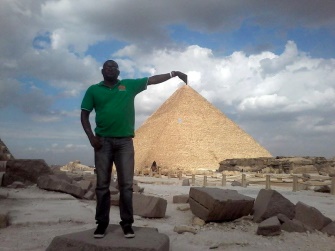 First name:	Laurindo Jorge Last name: Lacerda MACHADODate of birth: 23/08/1975Place of birth: Quelimane/Zambezia/MozambiqueNationality: Mozambican	ContactMobile phone: (+258)827300270E-mail: laurindomachado@hotmail.com Social Medias: https://www.linkedin.com/in/Laurindo Machadohttps://www.facebook.comACADEMIC TRAINING2006                                    	Degree in French foreign language didactics/education in University pedagogica of Mozambique and  masters’ degree in social sciences and Humanities at the University of Rouen in France. INTERNSHIP1998 	Internship at the Center for applied linguistics at the University of franche-compté of Besançon2003                                   Training course of documentary translation at the television of MozambiquePROFESSIONAL EXPERIENCE2016- Interpreter for Global research council.2016- Interpreter for the Ministry of Foreign Affairs of Mozambique2016- Translator for the company of Vanduzi (Manica)2015- Interpreter for AFI (during the global forum on politics)2014- Resident translator and interpreter at the Embassy of France in Mozambique and SwazilandNote: for more information see the Links above.LANGUAGESPortuguese				French	English					